Glazbena škola Pavla MarkovcaZagreb, Trg žrtava fašizma 9školska godina 2023./2024.137. priredba2. KONCERTPOVODOM DANA ŠKOLEGLAZBENA ŠKOLA PAVLA MARKOVCADVORANA ŠKOLE, SOBA 1 Zagreb, Trg žrtava fašizma 9Petak, 8. ožujka 2024.Početak u 1600 satiPROGRAMULAZ SLOBODAN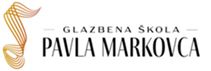 1.B. Parett: RondoMAGDALENA UZELAC, harfa, I. o.Nastavnik: Tajana Vukelić Peić, prof. savjetnik 2.W. Popp: Sjećanje na mladostMARIJA BRNIĆ, flauta, II. o.Nastavnica: Nikolina Vukoja Pinjuh, univ. spec. mus.Pratnja na klaviru: Dario Sabol, prof.3.S. McDonald: StarsMILA PLANINIĆ MALBAŠIĆ, harfa, II. o.Nastavnica: Tajana Vukelić Peić, prof. savjetnik4.E. Mollenhauer: Fantasia – The Infant PaganiniINES LONČARIĆ, violina, III. o.Nastavnica: Marta Serdarušić Smolčić, mag. mus.Pratnja na klaviru: Anamaria Bilandžić, mag. mus.5.B. Pucihar: Lunina čarobna flautica: ZmajMARIJA PAVLIŠ, flauta, III. o.Nastavnica: Nikolina Vukoja Pinjuh, univ. spec. mus.Pratnja na klaviru: Dario Sabol, prof.6.G. Jacob: Deset malih studija za obou i klavir                Allegro vivaceROZA KAJS, oboa, III. o.Nastavnica: Dora Draclin, mag. mus.Pratnja na klaviru: dr. sc. Marija Mikulić Štimac7.M. Perrin: Fantaisie TziganeWANDA BRONZOVIĆ, saksofon, III. o.Nastavnik: Marjan Jakić, prof.Pratnja na klaviru: dr. sc. Marija Mikulić Štimac8.L. van Beethoven: Sonatina u G-duru                                ModeratoARJA GJUREK, harfa, III. o.Nastavnica: Tajana Vukelić Peić, prof. savjetnik 9.D. Kabalevski: Rondo tokata JELENA KUNJKO, rog, III. o.Nastavnik: Antonio Škiljan, mag. mus.Pratnja na klaviru: dr. sc. Marija Mikulić Štimac10.G. Bosio: The Dolphin                                                                      LOTA LISTEŠ, harfa, III. o.Nastavnica: Tajana Vukelić Peić, prof. savjetnik 11.J. M. Sperger: Sonatina                        Allegreto                         Adagio                         Menuett                        GABRIEL GALIĆ, kontrabas, V. o.Nastavnik: Dinko Stipaničev, mag. mus.Pratnja na klaviru: Anamaria Bilandžić, mag. mus.12.A. Jensen: Etida u a-molu, op. 32 br. 2LOTA MARIJA KANCELJAK, klavir, VI. o.Nastavnica: Alma Seder, prof. izvrsni savjetnik13.W. Popp: Ruski ciganski ples, op. 462/2DITA BREKA, flauta, VI. o.Nastavnica: prof. Renata PenezićPratnja na klaviru: Nadia Varga Modrić, mag. mus.14.V. Neuling: Sonata u G-duru za mandolinu i klavir                    Allegro moderatoVITO KAZIĆ TARTAGLIA, mandolina, VI. o.Nastavnik: Maksimilijan Borić, mag. mus. Pratnja na klaviru: Anamarija Bilandžić, mag. mus.15.W. Popp: Slavujeva serenada KATARINA JAKOBOVIĆ, flauta, VI. o.Nastavnica: Nikolina Vukoja Pinjuh, univ. spec. mus.Pratnja na klaviru: Dario Sabol, prof.16.W. A. Mozart: Koncert za rog br. 1
                        AllegroLEON RILOVIĆ, rog, II. s.Nastavnik: Antonio Škiljan, mag. mus.Pratnja na klaviru: dr. sc. Marija Mikulić Štimac17.A. Ivanov-Kramskoi: Tarantella               PETAR FERDERBER, gitara, II. s.Nastavnik: Danko Jukić, prof. mentor18.M. Arnold: Sonatina za obou i klavir                   Andante con motoMILA BALENOVIĆ, oboa, II. s.Nastavnica: Dora Draclin, mag. mus.Pratnja na klaviru: dr. sc. Marija Mikulić Štimac19.I. Albeniz: Rumores de la CaletaKARLA BARKOVIĆ, gitara, III. s.Nastavnik: Danko Jukić, prof. mentor20.F. Chopin: Valcer u a-molu, op. 34 br. 2JAN LESIĆ, klavir, III. s.Nastavnik: Ivan Varošanec, mag. mus. mentor21.A. Georges: A la Kasbah!MAX BORŠIĆ, flauta, IV. s.Nastavnica: prof. Renata PenezićPratnja na klaviru: Nadia Varga Modrić, mag. mus.